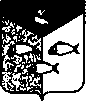 Администрация Пеновского муниципального округаТверской областиП О С Т А Н О В Л Е Н И Е07.10.2021г.                             пгт.Пено		                                             № 539     В соответствии с частью первой  статьи 12 Федерального закона от 25.12.2008г. №273-ФЗ «О противодействии коррупции», частью четыре статьи четырнадцать Федерального закона от 02.03.2007г. №25-ФЗ «О муниципальной службе в Российской Федерации», пункта четыре Указа Президента Российской Федерации от 21.10.2010г. №925 «О мерах по реализации отдельных положений Федерального закона «О противодействии коррупции»,П О С Т А Н О В Л Я Ю:Утвердить Перечень должностей муниципальной слубы в Администрации Пеновского муниципального округа, замещение которых связано  с возложением обязанности в течении двух лет после увольнения с муниципальной службы замещать должности в организациях на условиях трудового договора или выполнять обязанности на основе гражданско-правового договора, если отдельные функции государственного и муниципального уровня этой организации входили в должностные обязанности муниципального служащего, с согласия Комиссии по соблюдению требований к служебному поведению и урегулированию конфликта интересов (Прилагается).Руководителю общим отделом Администрации Пеновского муниципального округа Коршуновой Е.Г. ознакомить муниципальных служащих с настоящим Постановлением под роспись.Настоящее Постановление подлежит размещению на официальном сайте Администрации Пеновского муниципального округа в информационно-телекоммуникационной сети «Интернет».Контроль за исполнением настоящего Постановления оставляю за собой.Настоящее Постановление вступает в силу после его официального подписания.ГлаваПеновского муниципального округа                               В.Ф.МорозовПриложение к Постановлению Главы Пеновского муниципального округа от 07.10.2021г. № 539Перечень должностей муниципальной службы в Администрации Пеновского муниципального округа, замещение которых связано с возложением обязанности в течении двух лет после увольнения с муниципальной службы замещать должности в организациях на условиях трудового договора или выполнять обязанности на основе гражданско-правового договора, если отдельные функции государственного и муниципального уровня этой организации входили в должностные обязанности муниципального служащего, с согласия Комиссии по соблюдению требований к служебному поведению и урегулированию конфликта интересовПервый заместитель Главы Администрации Пеновского муниципального округа. Заместители Главы Администрации Пеновского муниципального округа.Управляющий делами Администрации Пеновского муниципального округа.Руководители самостоятельных структурных подразделений Администрации Пеновского муниципального округа.Заместители руководителей  самостоятельных структурных подразделений Администрации Пеновского муниципального округа.Руководители  структурных подразделений в составе Администрации Пеновского муниципального округа.Заместители руководителей структурных подразделений в составе Администрации Пеновского муниципального округа.Руководители  структурных подразделений в составе самостоятельного структурного подразделения Администрации Пеновского муниципального округа.Главные специалисты.Ведущие специалисты.Председатель контрольно – счетной палаты.Об утверждении Перечня должностей муниципальной службы в Администрации Пеновского муниципального округа, замещение которых связано с возложением обязанности в течении двух лет после увольнения с муниципальной службы замещать должности в организациях на условиях трудового договора или выполнять обязанности на основе гражданско-правового договора, если отдельные функции государственного и муниципального уровня этой организации входили в должностные обязанности муниципального служащего, с согласия Комиссии по соблюдению требований к служебному поведению и урегулированию конфликта интересов